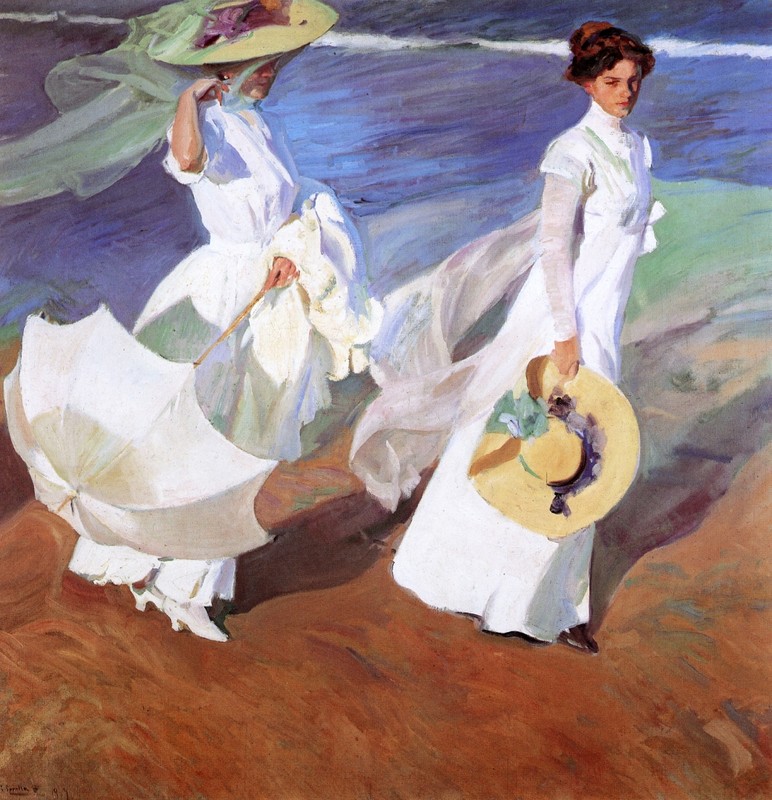 Conférence deFrançoise HEITZ(Professeure honoraire de L’URCA)à l’invitation de Reims Rayonnement InternationalMardi 28 mars 2023à 18 hMaison de la Vie Associative« La lumière dans la peinture espagnole méditerranéenne »(exemples tirés de Sorolla et de Dalí)(Durée approximative : 1h15)Venez nombreuses et nombreux !